Правила заполнения бюджетного платежа1.  Критерии отнесения платежа к бюджетному платежу К платежам по переводу денежных средств в бюджетную систему РФ, требующим заполнение обязательных реквизитов, относятся платежи, если:а) в реквизите 15 «Сч. №» банка получателя указан балансовый счет 40102 и в реквизите 17 «Сч. №» получателя номер счета начинается с 03100, 03212, 03222, 03232, 03242, 03252, 03262, 03272, 03214, 03224, 03234 либо 03254;б) в разряде 7-9 реквизита 14 «БИК банка получателя» указаны значения: 000, 001 или 002 и в реквизите 17 «Сч. №» получателя указан балансовый счет 40503, 40603 или 40703 с отличительным признаком «4» в четырнадцатом разряде. 1.2. В платежах, соответствующих вышеуказанным критериям, реквизиты 22, 60, 61, 101-109 обязательны к заполнению согласно требованиям Приказа от 12.11.2013 №107н «Об утверждении Правил указания информации в реквизитах распоряжений о переводе денежных средств в уплату платежей в бюджетную систему Российской Федерации».1.3. Если платеж НЕ соответствует вышеуказанным критериям, то реквизит 101 «Статус плательщика» не заполняется, реквизиты 22, 60, 61, 101-109 не обязательны для заполнения.Правила заполнения реквизитов Реквизит 8 «Плательщик» Указывается информация о плательщике, осуществляющем платеж.Реквизит 22 «Код»Указывается уникальный идентификатор начисления (далее - УИН), присвоенный администратором доходов бюджетов либо код нормативного правового акта (код НПА).УИН или код НПА указываются в платежах на счета получателей 03212, 03222, 03232, 03242, 03252, 03262 либо 03272. Формат для указания кода НПА - 4 знака. Пример: 1234.При перечислении средств по уплате штрафов за нарушение ПДД указание УИН является обязательным.Допустимые значения в реквизите 22 «Код»:  УИН:20 знаков, при этом все знаки не могут одновременно принимать значение «0»;25 цифр, при этом все цифры не могут одновременно принимать значение «0».код НПА:4 знака, при этом все знаки не могут одновременно принимать значение «0».Если УИН или код НПА отсутствует, допустимо указание «0».Реквизит 24 «Назначение платежа» При оплате таможенных платежей, плательщиком по которому является иностранное лицо, не состоящее на учете в налоговых органах Российской Федерации, в реквизите 24 «Назначение платежа» указывается буквенно-цифровой код иностранного лица: для юридического лица - буквенный код страны регистрации иностранного юридического лица в соответствии с Классификатором стран мира, и код налогоплательщика в стране регистрации или его аналог в соответствии с законодательством иностранного государства, разделяемые знаком «;», например: «///BY;123456789///»; для физического лица - буквенный код страны регистрации иностранного физического лица, а также лица без гражданства в соответствии с Классификатором стран мира, семизначное значение типа идентификатора сведений об иностранном физическом лице либо лице без гражданства в соответствии с Общим перечнем видов документов, серия (при наличии) и номер документа, удостоверяющего личность иностранного физического лица либо лица без гражданства, разделяемые знаком «;», например: «///CN;XX01001;D1234567///».Данная информация указывается первой в реквизите 24 «Назначение платежа». Для выделения буквенно-цифрового кода иностранного лица от иной информации, указываемой в реквизите 24 «Назначение платежа», используется знак «///».Заполнение реквизита при оплате за третье лицо осуществляется в соответствии с разделом 4 настоящих Правил.Реквизит 60 «ИНН плательщика» Указывается ИНН (при наличии) или КИО (при наличии) плательщика.  Значение реквизита 60 «ИНН плательщика» состоит из 10 знаков (цифр) для юридического лица и 12 знаков (цифр) для физического лица, при этом первый и второй знаки (цифры) «ИНН плательщика» не могут одновременно принимать значение ноль («0»).  	Значение КИО состоит из 5 знаков (цифр), при этом все знаки (цифры) КИО одновременно не могут принимать значение ноль («0»).В реквизите 60 «ИНН плательщика» допускается указание значения ноль («0») иностранными организациями (физическими лицами) (за исключением налогов, сборов за совершение налоговыми органами юридически значимых действий, страховых взносов, иных платежей, администрируемых налоговыми органами) при отсутствии их постановки на учет в налоговом органе. Заполнение реквизита при оплате за третье лицо осуществляется в соответствии с разделом 4 настоящих Правил.Реквизит 61 «ИНН получателя» 	Обязательно указывается значение ИНН получателя, состоящее из 10 знаков (цифр), при этом первый и второй знаки (цифры) не могут одновременно принимать значение ноль («0»).Реквизит 101 «Статус плательщика» Заполняется показателем одного из статусов от «01» до «30» в соответствии с Приложением №5 к Приказу от 12.11.2013 №107н «Об утверждении Правил указания информации в реквизитах распоряжений о переводе денежных средств в уплату платежей в бюджетную систему Российской Федерации».Значение «0»/ «00» недопустимо.  При указании в реквизите 101 «Статус плательщика»: «13», обязательно указывается УИН в реквизите 22 «Код» или ИНН плательщика – физического лица в реквизите 60 «ИНН плательщика»;«03», «16», «19», «20», «24», реквизиты 22 «Код», 60 «ИНН плательщика», 108 «Номер налогового документа/идентификатор сведений о физическом лице» не могут одновременно принимать значение «0»;«30», в поле 60 «ИНН плательщика» указывается  «0». Заполнение реквизита при оплате за третье лицо осуществляется в соответствии с разделом 4 настоящих Правил.Реквизит 102 «КПП плательщика» Указывается КПП плательщика, состоящий из 9 символов, при этом первый и второй знаки (цифры) не могут одновременно принимать значение ноль («0»). Значение «0» допустимо, если КПП плательщика отсутствует.Заполнение реквизита при оплате за третье лицо осуществляется в соответствии с разделом 4 настоящих Правил.Реквизит 103 «КПП получателя» Обязательно указывается КПП получателя, состоящий из 9 символов, при этом первый и второй знаки (цифры) не могут одновременно принимать значение ноль («0»). Реквизит 104 «Код бюджетной классификации» (КБК)Допустимы следующие значения:	20 цифр, при этом все знаки не могут одновременно принимать значение «0».      «0», если КБК отсутствует. Указание «0» недопустимо, если номер счета получателя начинается с 03100.Реквизит 105 «Код ОКТМО» Допустимы следующие значения:8 цифр, при этом все знаки не могут одновременно принимать значение «0»;  «0», если ОКТМО отсутствует. Указание «0» недопустимо, когда счёт получателя 03100 и КБК начинается на 182.Реквизит 106 «Основание налогового платежа»Указывается значение основания платежа, которое имеет 2 знака в буквенном формате русскими (кириллица) заглавными буквами и может принимать следующие значения:Для налоговых платежей: «ТП» – платежи текущего года; «ЗД» – погашение задолженности, по истекшим налоговым, расчетным (отчетным) периодам, в том числе добровольное; «РС» – погашение рассроченной задолженности; «ОТ» – погашение отсроченной задолженности; «РТ» – погашение реструктурируемой задолженности; «ПБ» – погашение должником задолженности в ходе процедур, применяемых в деле о банкротстве; «ИН» –погашение инвестиционного налогового кредита;«ТЛ» – погашение учредителем (участником) должника, собственником имущества должника - унитарного предприятия или третьим лицом задолженности в ходе процедур, применяемых в деле о банкротстве; «ЗТ» – погашение текущей задолженности в ходе процедур, применяемых в деле о банкротстве.  Для таможенных платежей: «УВ» – уведомление (уточнение к уведомлению) о не уплаченных в установленный срок суммах таможенных платежей, специальных, антидемпинговых, компенсационных пошлин, процентов и пеней, платежи по которому уплачиваются плательщиками таможенных платежей в соответствии со статьями 26 - 28 Федерального закона от 03.08.2018 N 289-ФЗ «О таможенном регулировании в Российской Федерации и о внесении изменений в отдельные законодательные акты Российской Федерации»;«ИЛ» – исполнительный лист;«ПБ» – поручение таможенного органа на бесспорное взыскание;«ТГ» – требование об уплате денежных средств гарантирующим объединением (ассоциацией);«ТБ» – требование об уплате суммы по банковской гарантии или договору поручительства, если уплата денежных средств производится по банковской гарантии;«ТД» – требование об уплате суммы по банковской гарантии или договору поручительства, если уплата денежных средств производится по договору поручительства;«ПВ» – постановление о взыскании таможенных платежей, специальных, антидемпинговых, компенсационных пошлин, процентов и пени за счет имущества;«ИН» – документ инкассации; «ПК» – таможенный приходный ордер; «КЭ» – квитанция физического лица – получателя товаров, перемещаемых в качестве экспресс-грузов.«00» – иные случаи.В реквизите 106 указывается значение «0», если значение отсутствует либо при невозможности однозначно идентифицировать платеж. Реквизит 107 «Налоговый период/ код таможенного органа»1) значение показателя налогового периода имеет 10 знаков в формате ДД.ММ.ГГГГ, гдеДД – периодичность уплаты«МС» – месячные платежи;«КВ» – квартальные платежи;«ПЛ» – полугодовые платежи;«ГД» – годовые платежи;«01» – «31» - календарный день.ММ – месяц/квартал/полугодие отчетного годаНомер месяца – от 01 до 12 Номер квартала - от 01 до 04 Номер полугодия - 01 или 02 Годовой платеж – 00ГГГГ – год, за который производится оплатаПримеры заполнения показателя налогового периода:МС.02.2021; КВ.01.2021;ПЛ.02.2021;ГД.00.2021; 24.09.2021. Периодичность уплаты в буквенном формате необходимо указывать русскими (кириллица) заглавными буквами.Показатель налогового периода отсутствует: значение «0».2) В таможенных платежах указывается код таможенного органа, состоящий из 8 цифр. Реквизит 108 «Номер налогового документа/идентификатор сведений о физическом лице».Допустимо указание следующих данных:Идентификатор сведений о физическом лице: до 15 знаков, из которых первый и второй являются цифрами и соответствуют типу идентификатора сведений о физическом лице, третий знак – разделитель «;», далее указывается номер идентификатора сведений о физическом лице; Номер документа, который является основанием платежа. При указании номера соответствующего документа знак «№» не проставляется; Номер документа основания платежа или Идентификатор сведений о физическом лице отсутствуют: значение «0». В качестве идентификатора сведений о физическом лице используются:«01» – паспорт гражданина Российской Федерации;«02» – свидетельство органов ЗАГС, органа исполнительной власти или органа местного самоуправления о рождении гражданина;«03» – паспорт моряка (удостоверение личности моряка);«04» – удостоверение личности военнослужащего;«05» – военный билет военнослужащего;«06» – временное удостоверение личности гражданина Российской Федерации; «07» – справка об освобождении из мест лишения свободы; «08» – паспорт иностранного гражданина либо иной документ, установленный федеральным законом или признаваемый в соответствии с международным договором Российской Федерации в качестве документа, удостоверяющего личность иностранного гражданина; «09» – вид на жительство; «10» – разрешение на временное проживание (для лиц без гражданства); «11»  – удостоверение беженца; «12» – миграционная карта; «13» – паспорт гражданина СССР; «14» – страховой номер индивидуального лицевого счета застрахованного лица в системе персонифицированного учета Пенсионного фонда Российской Федерации (СНИЛС); «22» – водительское удостоверение; «24» – свидетельство о регистрации транспортного средства в органах Министерства внутренних дел Российской Федерации; «25» – охотничий билет; «26» – разрешение на хранение и ношение охотничьего оружия. «28» – паспорт гражданина Российской Федерации, являющийся основным документом, удостоверяющим личность гражданина Российской Федерации за пределами территории Российской Федерации, в том числе содержащий электронный носитель информации; «29» – свидетельство о предоставлении временного убежища на территории Российской Федерации; «30» – свидетельство о рассмотрении ходатайства по существу.При оформлении платежей на перечисление добровольных страховых взносов на накопительную часть пенсии указание номера страхового свидетельства (СНИЛС) является обязательным. Пример заполнения: «14;12345678900», где 14 — двузначное значение типа документа (СНИЛС), 12345678900 — номер СНИЛС.В реквизите 108 «Номер налогового документа»:указывается «0», если в реквизите 106 «Основание налогового платежа» значение «ТП»;допустимо «00», если в реквизите106 «Основание налогового платежа» указано «00»;недопустимо указывать «0», если в реквизите 106 «Основание налогового платежа» указано: «ПК», «ИЛ», «ИН», «КЭ», «УВ», «ПБ», «ТГ», «ТБ», «ТД», «ПВ». Кроме ситуации, когда статус плательщика равен «29»;коды «ТР», «ПР», «АП» и «АР» указываются перед номером документа-основания платежа при погашении задолженности по истекшим периодам (в реквизите 106 «Основание платежа» указано значение  «ЗД»). Пример: «ТР0000000000000» - номер требования налогового органа об уплате налога (сбора, страховых взносов);«ПР0000000000000» - номер решения о приостановлении взыскания;«АП0000000000000» - номер решения о привлечении к ответственности за совершение налогового правонарушения или об отказе в привлечении к ответственности за совершение налогового правонарушения;«АР0000000000000» - номер исполнительного документа (исполнительного производства).Реквизит 109 «Дата налогового документа» Заполняется в формате «ДД.ММ.ГГГГ» из 10 знаков. Пример:18.02.2021 В реквизите 109 «Дата налогового документа»:  допустимо «00» при оплате таможенных платежей, если в реквизите 106 «Основание налогового платежа» указано «00»; указывается «0», если основание платежа в поле 106 «Основание налогового платежа» имеет значение «ЗД» и в реквизите 108 «Номер налогового документа» значение «0»;допустимо значение «0».3. Особенности заполнения реквизитов банка получателя и получателя в платежах в бюджетные организацииОтличительная особенность новых реквизитов бюджетной организации – номер счета банка получателя 40102, номер счета получателя начинается с цифры «0», в разряде 6-8 счета «643».Если в платеже в бюджетную организацию не требуется указание обязательных реквизитов, порядок заполнения реквизитов банка получателя и получателя аналогичен порядку в п.п. 3.1. и 3.2. 3.1. Пример заполнения реквизитов банка получателя и получателя в сообщении MT103Пояснение по заполнению МТ103 по новым реквизитам.В поле 57D: Банк бенефициара указывается:в подполе «счет» — БИК территориального органа Федерального казначейства и счет банка получателя 40102, разделенные точкой;в подполе «наименование» — наименование подразделения Банка России и сокращенное наименование и место нахождения территориального органа Федерального казначейства, разделенные символом «//»;   в поле 59: Бенефициар: подполе «счет получателя» — счет получателя, который начинается с «0» и в 6-8 разрядах значение «643»;Правила заполнения иных реквизитов не меняются.3.2. В платежном поручении по новым реквизитам указывается:в реквизите 13 «Банк получателя» — наименование банка получателя (подразделения Банка России), знак «//», сокращенное наименование и место нахождения органа Федерального Казначейства;в реквизите 14 «БИК» банка получателя — БИК территориального органа Федерального казначейства (ТОФК);в реквизите 15 «Сч. №» банка получателя — номер счета банка получателя 40102в реквизите 17 «Сч. №» получателя — номер счета получателя, начинается с цифры «0».Правила заполнения иных реквизитов не меняются. Пример заполнения реквизитов банка получателя и получателя в платежном поручении 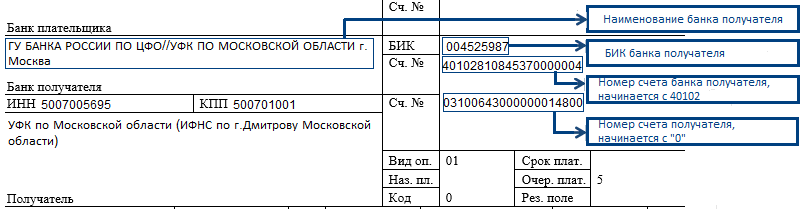 4. Особенности заполнения бюджетного платежа за третье лицо, то есть за плательщика, чья обязанность по уплате налоговых платежей, страховых взносов и иных платежей в бюджетную систему РФ исполняется5. Особенности оформления платежа при возврате средств в бюджет РФПри возврате платежа в бюджет РФ, когда денежные средства не зачислены получателю, указывается:в реквизите 101 «Статус плательщика» - «27»;в реквизите 8 «Плательщик» - наименование кредитной организации, и в скобках - наименование получателя средств из первоначального платежа;в реквизите 60 «ИНН плательщика» - значение ИНН получателя средств из первоначального платежа, при отсутствии значения указывается 0;в реквизите 102 «КПП плательщика» - значение КПП получателя средств из первоначального платежа, при отсутствии значения указывается 0;в реквизит 61 «ИНН получателя средств» - значение ИНН плательщика из первоначального платежа, при отсутствии значения указывается 0; в реквизите 103 «КПП получателя» - значение КПП плательщика из первоначального платежа, при отсутствии значения указывается 0;в реквизите 106 «Основание налогового платежа» - «0»;в реквизите 109 «Дата налогового документа» - дата первоначального платежа;в реквизитах 104 «КБК», 105 «ОКТМО», 107 «Налоговый период/ код таможенного органа» и 22 «Код» - соответствующие значения из первоначального платежа.При возврате платежа на счет 03212 допустимо указание значения «0» в ИНН и КПППолучателя.Особенности заполнения полей swift-сообщения MT103 при возврате платежа, например, № 550717 от 05.07.2021::26T:S27:59:/03212643...ИНН0.КПП0:77B:/N4/0/N5/0/N6/0/N7/0      /N8/00;550717/N9/05.07.2021 Поле в сообщении МТ103По старым реквизитамПо новым реквизитамПоле 57D: Банк бенефициара:57D://RU044525000ГУ БАНКА РОССИИ ПО ЦФО              г.Москва 35  :57D://RU004525987.40102810845370000004ГУ БАНКА РОССИИ ПО ЦФО//УФК ПО МОСКОВСКОЙ ОБЛАСТИ г. Москва Поле 59: Бенефициар:59:/40101810845250010102         ИНН5007005695.КПП500701001       УФК по Московской области (ИФНС по г.Дмитрову Московской области):59:/03100643000000014800ИНН5007005695.КПП500701001 УФК по Московской области (ИФНС по г.Дмитрову Московской области) №Название реквизитаза физическое лицо за юридическое лицоза индивидуального предпринимателя (ИП)/за физическое лицо, занимающееся в установленном порядке частной практикой1поле 101 «Статус плательщика» Статус третьего лицаСтатус третьего лицаСтатус третьего лица2поле 60 «ИНН плательщика» ИНН третьего лица - 12 цифр.                                                В случае отсутствия ИНН  указывается «0».                                               ИНН  третьего лица - 10 цифр.                                                             ИНН третьего лица- 12 цифр.                                                                     3поле 102 «КПП плательщика» 0КПП  третьего лица.04поле 24 «Назначение платежа» - ИНН и КПП (при наличии)  того, кто платит;      - ФИО и адрес третьего лица.                                                                                                               Для выделения информации используется  знак «//».
Пример: 7701569743//770301001//Петров Иван Петрович, г.Москва, ул. Новая, д. 77, стр.3, кв. 89//Оплата транспортного налога- ИНН и КПП (при наличии)  того, кто платит, 
- наименование третьего лица .                                                          Для выделения информации  используется  знак «//».
Пример: 7722222222//770301001//ЗАО «Василёк» //Уплата сумм налога- ИНН и КПП (при наличии)  того, кто платит,  
- ФИО ИП и в скобках – «ИП» либо Ф.И.О. и в скобках указание на вид деятельности.                                                                                                                                             Для выделения информации используется  знак «//».
Пример: 7722222222//770301001//Петров Иван Петрович (ИП)//Оплата транспортного налога